Pupil X’s Restorative DiaryPupil X’s Restorative ConversationsWhat happened?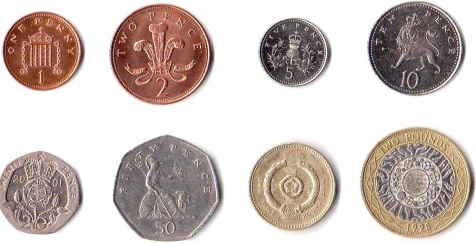 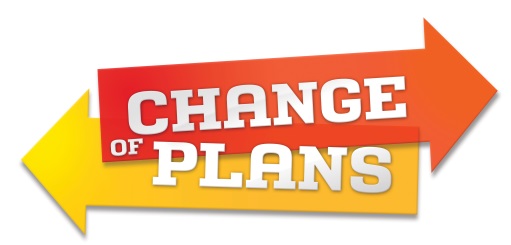 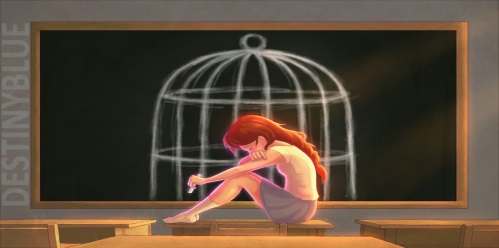 Coins							Change of Plan / Routine		Feeling Trapped / Under pressure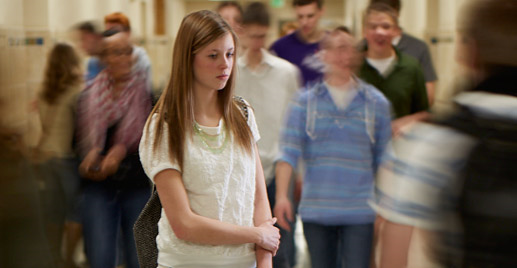 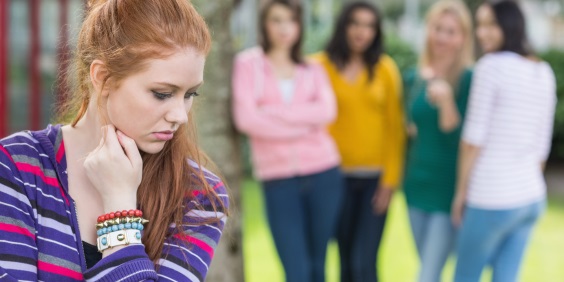 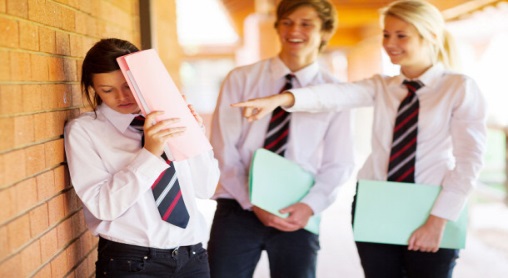 Alone							People looking at me			People being unkind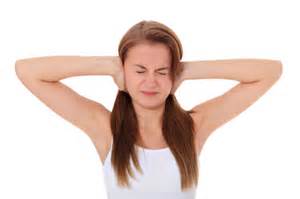 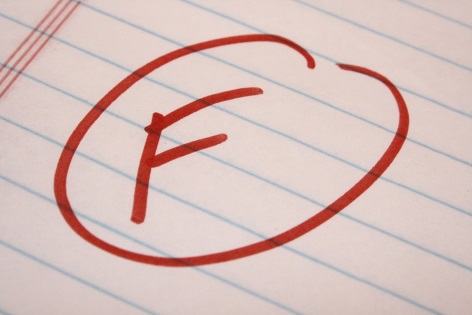 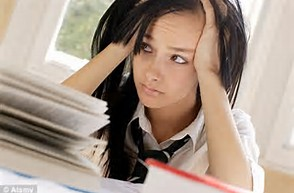 Too loud						Work is too hard				Not happy with work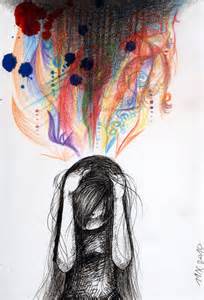 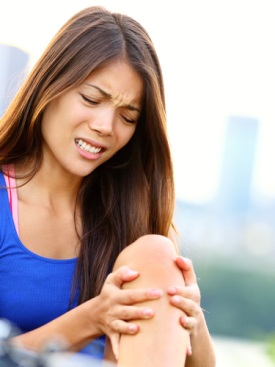 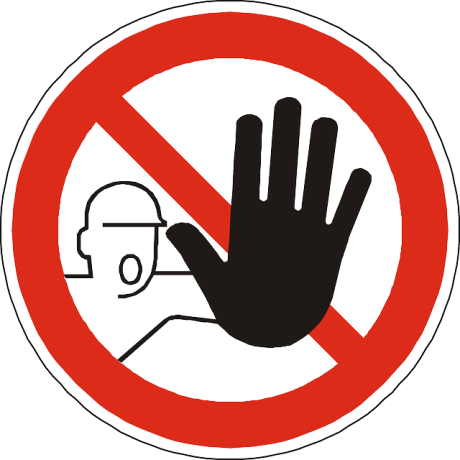 Trouble thinking / confused		Hurt					Not allowed / Told no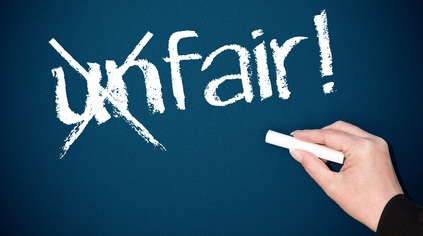 Someone is being unfairHow did this make you feel?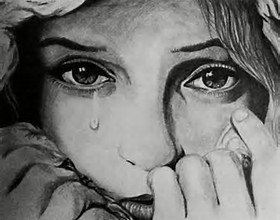 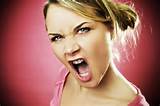 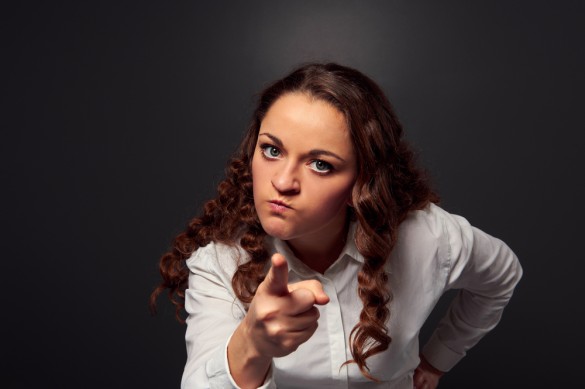 Sad						Angry						Annoyed				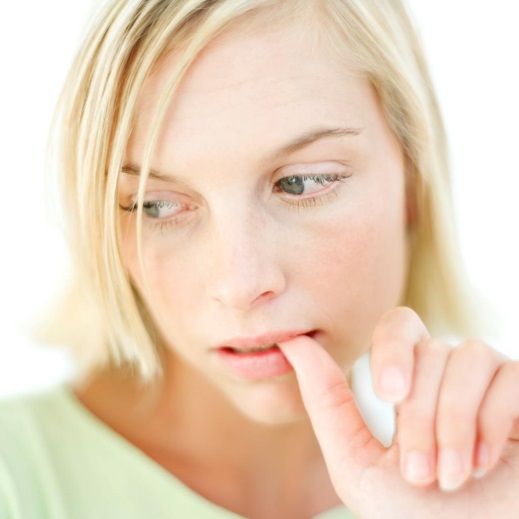 Anxious	 / Afraid	What did you do and who was affected?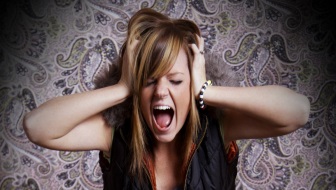 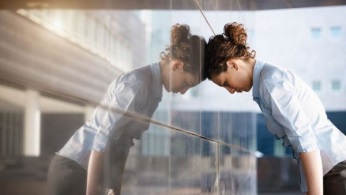 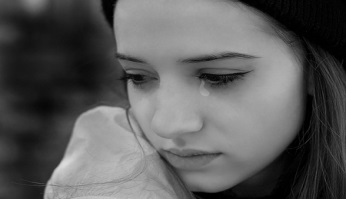 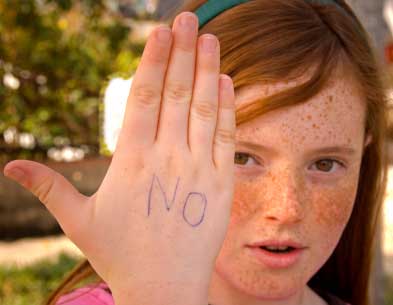 Screaming / Shouting		Head Banging			Crying				Defiance(Insert pictures of Pupil X and pictures of staff)What do we need to do now to make things better?(Agree upon restorative solutions with Pupil X and create pictures)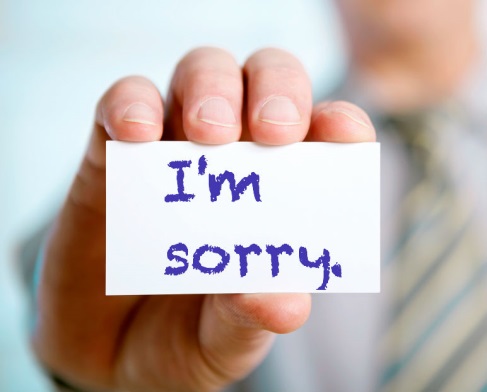 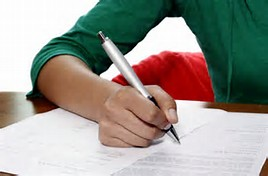 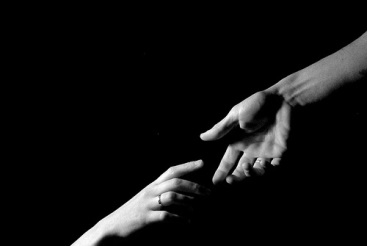 Apologise						Catch up on work					Make amends / reach out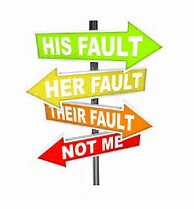 Accept responsibilityEmotional ZonesFeelings ThermometerThis can be used to support solution focussed conversations.  Where are you now?  How do you get from 7 to 6 etc.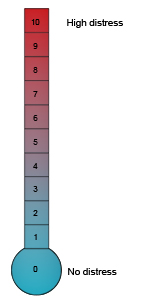 I found it difficult because…I could tell it was difficult because I experienced…I chose to…The outcome was…Things I can do to manage this better in the future…Things staff could do to help me manage this better…A better outcome from this would be…(Scenario)(Symptoms e.g. fear, anxiety, anger, too warm)(Behaviours)(Consequences)(Strategies / Preferred behaviours)(Supports)(Preferred consequence)The routine changedI felt pressured / trappedI felt aloneI felt / thought that people were looking at meI could hear / see coinsI felt that others were being unkindPeople were being too loudThe work was too hardI wasn’t happy with my workI had trouble thinking / I was confusedI was hurtI needed helpI was told noI felt that others were being unfairWhat happened?How did this make you feel?What did you do and who was affected?What do we need to do to now to make things better?GreenBlueYellowRedHappy, Calm, OkSad, Worried, UnsettledAnxious, Fearful, AnnoyedFrustrated, Angry, RagingI can stay here by…Playing musicStretchingUsing Safe SpotRelaxation / Breathing ExercisesMovement breaksKeeping busy – doing some workPractising CBTI can get to Green from here by…Using my words – talking to friends / staffTaking a short breakGetting a drink of waterDistraction techniques and gamesRelaxation / Breathing Exercises Movement breaksKeeping busy – doing some workModerate ExerciseUsing Safe SpotPractising CBTI can get to Blue from here by…Using my words – talking to friends / staffAsking for time outTaking a short breakGetting a drink of waterDistraction techniques and gamesRelaxation / Breathing Exercises Movement breaksKeeping busy – doing some workModerate ExerciseUsing Safe SpotPractising CBTI can get to Yellow from here by…Time outDeep breathingMindfulness exercisesDistractionTime to talkRigorous exercisePractising CBTWhere am I right now?Where am I right now?Where am I right now?Where am I right now?